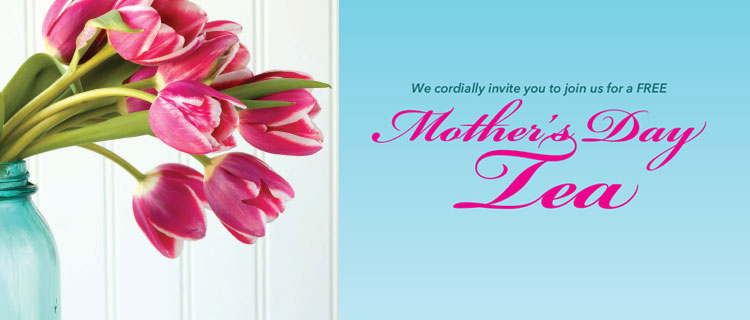 Join us for our 4thAnnual 

Mother’s Day Tea

When: Thursday, May 5, 2016
Where: Heritage Park Health & Wellness Center
1015 4th Ave N
Time: 12:00 p.m. - 2:00 p.m.